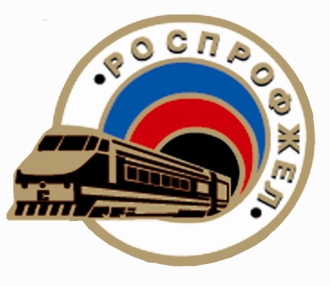 Московско  - Курское региональноеобособленное подразделениеЮРИСТ  КОНСУЛЬТИРУЕТ МАЙ  2023 годаНОВОЕ В ЗАКОНОДАТЕЛЬСТВЕ С 1 сентября 2023 года вступают в силу изменения  статьи 262 Трудового кодекса Российской Федерации, предоставляющие  возможность  однократно в течение календарного года использование до двадцати четырех дополнительных оплачиваемых выходных дней подряд в пределах общего количества неиспользованных дополнительных оплачиваемых выходных дней, право на получение которых имеет один из родителей (опекун, попечитель), осуществляющий уход за детьми-инвалидами, в данном календарном году. График предоставления указанных дней в случае использования более четырех дополнительных оплачиваемых дней подряд согласовывается работником с работодателем.Также внесены поправки в ст. 219 Налогового кодекса Российской Федерации, увеличивающие предельные размеры социальных налоговых вычетов за календарный год  по налогу на доходы физических лиц  (НДФЛ):- в части расходов на обучение детей с установленных в настоящее время 50 000 рублей до 110 000 рублей;- по иным расходам, в том числе по расходам на собственное обучение, лечение (в том числе членов семьи) и приобретение лекарств, с установленных 120 000 рублей до 150 000 рублей.Поправки вступают в силу с 1 января 2024 года.____________________________________________________________________________                                            Правовая инспекция труда профсоюза                                                                                                         Тел. 4-60-28